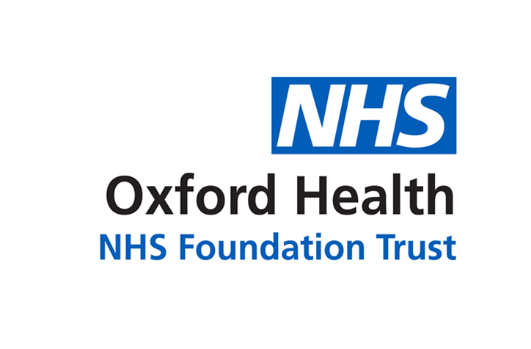 Report to the Meeting of the Oxford Health NHS Foundation Trust Council of Governors15th June 2022Green Plan For: Information Executive SummaryThe vision of the Greener NHS is “to deliver the world’s first net zero health service and respond to climate change, improving health now and for future generations.In recognizing that climate change and human health are linked, in 2020 the NHS committed to net zero carbon by 2040. To support the co-ordination of carbon reduction efforts across the NHS, the NHS Standard Contract now requires that all NHS Trusts develop Green Plan. The Green Plan is aligned to the Trust Strategic objectives in Sustainability and sets out 3-year approach to reducing carbon Emissions in line with the following Net Zero targets: The NHS Carbon Footprint: for the emissions we control directly net Zero by 2040. (Energy, Travel)  The NHS Carbon Footprint Plus: for the emissions we can influence (Supply Chain & Medicines).The purpose of this paper is to provide Council of Governors information on the purpose of developing Green Plan. Governance Route/Approval ProcessThe Green Plan was previously approved at the following meetings:Operational Management Team on 11 April 2022Executive Management Team on 18th April Board 25th May 2022RecommendationThe Council of Governors is invited to note the Trust Green Plan.  Author and Title: John Upham – Sustainability Manager  	Lead Executive Director: Martyn Ward Executive Director – Digital & TransformationStrategic Objectives/Priorities –The Green Plan relates to the following Strategic Objectives of the Trust3) Sustainability – Make best use of our resources and protect the environmentSITUATIONIn October 2020, the Greener NHS National Program published its new strategy, “Delivering a net zero National Health Service”. This report highlighted that left unabated climate change will disrupt healthcare.To support the co-ordination of carbon reduction efforts across the NHS all Trusts are required to develop a Green Plan to detail their approaches to reducing carbon emissions and air pollution.The purpose of the paper is to outline requirement for Green Plan and provide information for Council of Governors for review. .BACKGROUNDThere are two targets for the NHS Net Zero commitment as follows: for the emissions we control directly (Energy /Travel) net zero by 2040, with an ambition to reach an 80% reduction by 2030 for the emissions we can influence (our Supply Chain & Medicines) Net Zero by 2045.with an ambition to reach an 80% reduction by 2036 to 2039.The Trust has made good progress towards NET Zero Carbon in reducing its carbon footprint by 38% over the previous 8 years. As of 1st April 2021, all the Trust electricity supplies are from renewable electricity sources. We were also successful in grant funding of £350k from NHS Energy Efficiency Fund to invest in LED Lighting to reduce our carbon footprint.The Green Plan provides a structured way for the trust to build on this and sets out the carbon reduction initiatives that are already underway and plans for the next three years (2022/23 to 2024/25). A three-year timeframe will allow review of immediate carbon reduction opportunities in some areas (e.g., Reducing Energy Demand) alongside strategic development of capability in other areas (e.g., Supply Chain /Sustainable Models of care). ASSESSMENT/OPTIONS APPRAISALWith regards to the Trusts carbon footprint, our energy consumption make up the largest proportion followed by our transport related emissions. Note: that this excludes Medicines and supply chain related carbon emissions which contribute to over 62% of the Trusts overall carbon footprint. These will be considered in the 3-year approach to achieving Net Zero Carbon.RECOMMENDATIONIt is recommended that the Green Plan is noted by Council of Governors with reference to following areas of focus:Sustainable Models of Careexpanding the use of telemedicine to deliver some care remotely and using digital systems.Work with Communication Team to develop an internal campaign for clinicians within the Trust, with the aim to create general awareness and training of the priorities of sustainable care models. Supply Chain /Circular Economy for suppliers to qualify for NHS contracts from April 2023 (contract over £5M annually) must have carbon reduction plan.to review circular economy principles and waste management.Green Space /Biodiversity strengthen the links between Green Care and prevention with the promotion of green spaces.Estates and Facilities Develop Heat Decarbonisation plan for the Estate, reducing reliance on fossil fuels with focus on renewable energy sources.Review investment in LED lighting, improved insulation and where possible, installation of on-site renewable energy sources.Develop Green Travel Plan Review Investment in electric vehicle infrastructure and enabling active travel options such as cycling and public transport.SourceCo2 Tonnes% ShareGas 270156%Electricity 124226%Business Travel 84218%TOTAL 4785